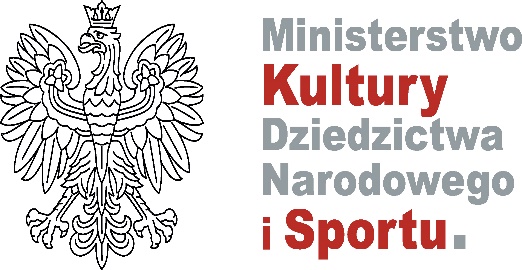 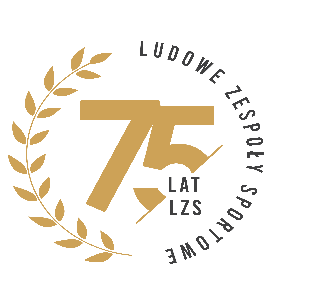 PROGRAMSZKOLENIA AKTYWNY SENIOR LZS         09.09.2021 (czwartek)         do godz.  14.00			Przyjazd uczestników – recepcja         godz. 	14.00			Obiad         godz.        15.00			Spotkanie organizacyjne, omówienie programu                                                                       szkolenia -  1 godz.	         godz.        16.00			Aktywność fizyczna seniorów  – wykład - 2  godz.         godz.        19.00			Kolacja                     10.09.2021 (piątek)         godz.         8.30			Śniadanie          godz.         9.00 		             Prawidłowe żywienie seniorów w aspekcie 							przeciwdziałania otyłości i nadwadze – dietetyk - 4 godz.         godz.      14.00			Obiad         godz.      15.00			Nordic walking – zajęcia indywidualne – 4 godz.              godz.      19.00			Kolacja        11.09.2021  (sobota)         godz.       8.30			Śniadanie         godz.       9.00    			Nordic walking dla seniorów – część teoretyczna 						– 4  godz.         godz.      14.00			Obiad         godz.      15.00			Nordic walking dla seniorów – część praktyczna zajęcia  					z instruktorem  – 4 godz.         godz.      19.00			kolacja      12.09.2021  (niedziela)	       godz.        8.30			Śniadanie       godz.        9.00-11.00  		Podsumowanie szkolenia -  dobre praktyki w pracy z 					seniorami – 2 godz.        godz.        11.00			Zakończenie szkolenia, wyjazd	